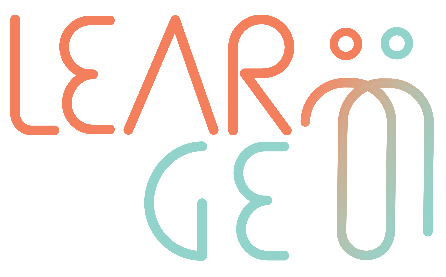 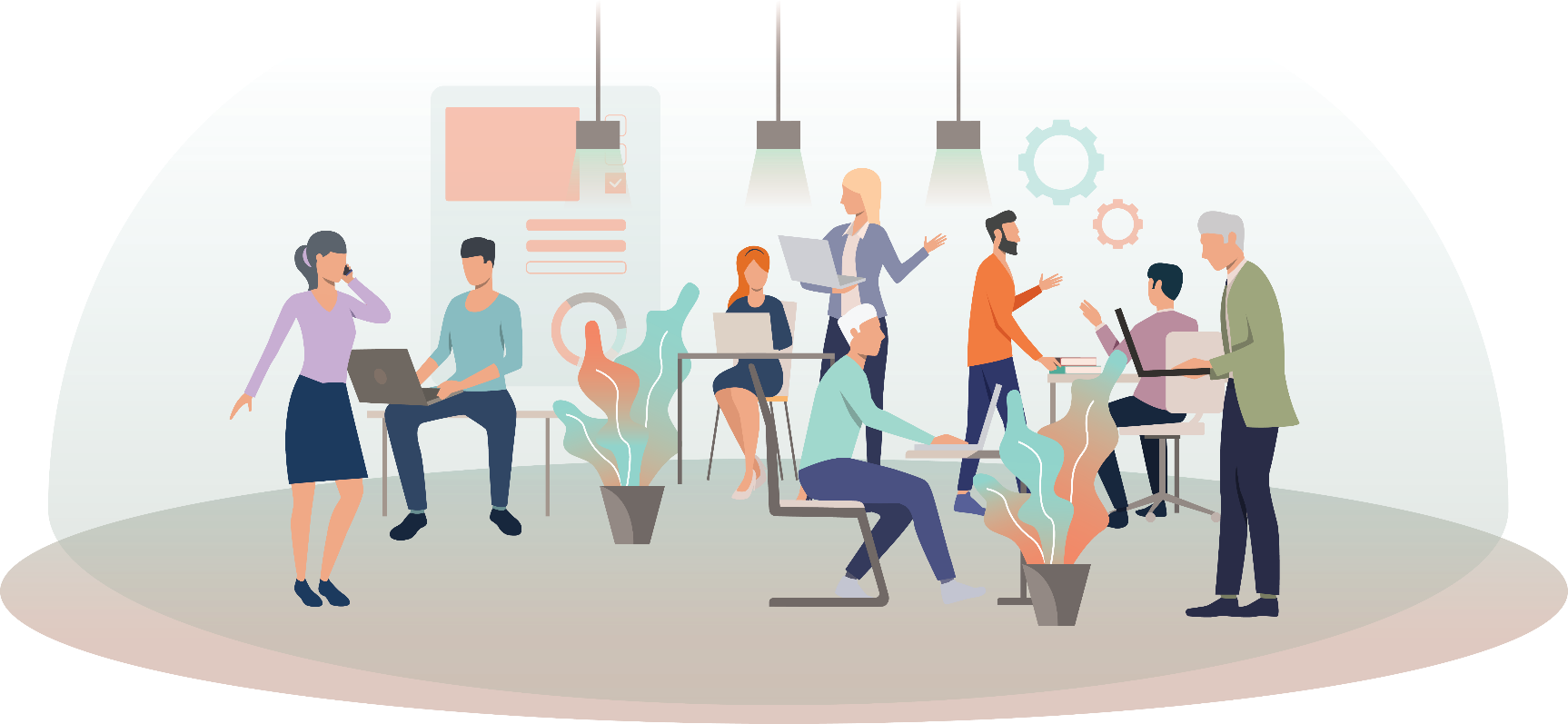 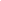 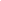 Efektivní a aktivní poslechové dovednostiAutoři Carl Roger a Richar Farson poprvé představili tento koncept v roce 1950 a uvedli, že: Toto naslouchání se nazývá „aktivní”, protože posluchač má velmi definovanou odpovědnost. Nevstřebává pasivně slova, která jsou k němu pronesena. Aktivně se snaží uchopit fakta a pocity v tom, co slyší, a snaží se nasloucháním pomoci mluvčímu vyřešit své vlastní problémy. Jako mentor bude vaše schopnost efektivně naslouchat definovat úspěch při určování a dosahování vašich cílů v oblasti mentorských vztahů. Níže uvádíme pětistupňový procesní přístup k aktivnímu a efektivnímu naslouchání: 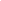 Tabulka 1 – Pozorovací mřížka aktivního naslouchání(+ v případě potřeby přidejte další řádky)	1. PříjemZačněte s přijímáním informací a buďte zcela přítomni, tzn. zaměřte se na to, co se říká.2. PorozuměníSoustředění vám pomůže skutečně pochopit, co se říká. Je důležité vyhnout se přerušení druhé osoby.3. VyhodnoceníVyhodnocení různých bodů v konverzaci vám pomůže efektivně poskytnout zpětnou vazbu a otázky.4. ZapamatováníDělat si poznámky o tom, co bylo řečeno, je nejlepší taktika v aktivním naslouchání. Než budete moci zvládnout dovednost mentálního psaní poznámek, musíte si poznamenat důležité detaily. To vám také pomůže definovat akční plány pro vaše mentorované5 OdpověďOdpovídání, opakování a přerámování.  Tato fáze aktivity je založena na tom, co bylo řečeno během rozhovoru, zda rozumíte a můžete reagovat.Vybraný pohovor: Link: Vybraný pohovor: Link: Vybraný pohovor: Link: Aktivní poslechové techniky/dovednosti použité ve vybraném pohovoruHodnocení mých aktivních poslechových technik/dovednostíSeznam zdrojů pro zlepšení mých aktivních poslechových technik/dovedností